.16 count intro,[1-8] SIDE ROCK-RECOVER, CROSS-HOLD, WEAVE LEFT[9-16] SIDE ROCK-RECOVER, CROSS-HOLD, SIDE-HOLD, ½ TURN-HOLDTAG & RESTARTS: 3rd and 6th walls, add 4 count tag and restart[17-24] CROSS-SIDE, BEHIND-POINT, CROSS-POINT, ¼ MONTEREY[25-32] KICK-KICK, BACK-HOOK, STEP-LOCK, STEP-SCUFF[33-40] JAZZ BOXES MAKING ½ TURN[41-48] CROSS-CLAP, SIDE-CLAP CLAP X2[49-56] CROSS ROCK-RECOVER, ¼ TURN-SCUFF, JAZZ BOX[57-64] STEP-½ PIVOT, FULL TURN LEFT, JAZZ BOX CROSSNon turner: walk Right, walk LeftTAG & RESTARTS:On 3rd and 6th walls – dance up to count 16 then add the following 4 count tag and restart from back and front walls respectively.ENDING: 7th wall – dance up to count 48 then repeat twice, counts 41-48Don't Dial A Doctor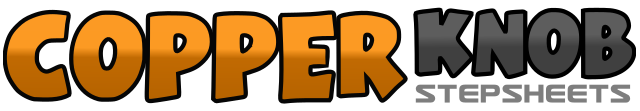 .......Count:64Wall:2Level:Improver.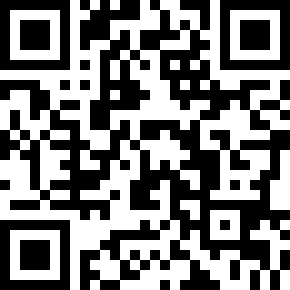 Choreographer:Rep Ghazali (SCO) - June 2011Rep Ghazali (SCO) - June 2011Rep Ghazali (SCO) - June 2011Rep Ghazali (SCO) - June 2011Rep Ghazali (SCO) - June 2011.Music:Little Bit of Lovin - Jason McCoyLittle Bit of Lovin - Jason McCoyLittle Bit of Lovin - Jason McCoyLittle Bit of Lovin - Jason McCoyLittle Bit of Lovin - Jason McCoy........1-2rock Right to Right side, recover on Left3-4cross Right over Left, hold5-8step Left to Left side, cross Right behind Left, step Left to Left side, cross Right over Left1-2rock Left to Left side, recover on Right3-4cross Left over Right, hold5-6step Right to Right side, hold and clap7-8½ turn Right by stepping Left to Left side, hold and clap (6)1-2cross Right over Left, step Left to Left side3-4cross Right behind Left, point Left to Left side5-6cross Left over Right, point Right to Right side7-8¼ turn Right by stepping Right together, point Left to Left side (9)1-2kick Left forward twice3-4step back Left, hook Right across Left5-6step forward Right, lock Left behind Right7-8step forward Right, scuff forward Left1-2step forward Left, cross Right over Left3-4step back Left, ¼ turn Right by stepping Right to Right side (12)5-6step forward Left, cross Right over Left7-8step back Left, ¼ turn Right by stepping Right to Right side (3)1-2cross Left over Right, clap3&4step Right to Right side, clap, clap5-6cross Left over Right, clap7&8step Right to Right side, clap, clap1-2rock Left over Right, recover on Right3-4¼ turn Left by stepping forward on Left, scuff forward on Right (12)5-6cross Right over Left, step back Left7-8step Right to Right side, step forward Left1-2step forward Right, ½ pivot turn Left (6)3-4½ turn Left by stepping back on Right, ½ turn Left by stepping forward on Left5-8cross Right over Left, step back Left, step Right to Right side, cross Left over Right (6)1-4Right weave - step Right to Right side, cross Left behind Right, step Right to Right side, cross Left over Right